Whistle Down The Wind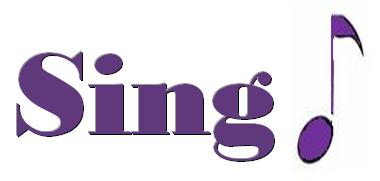 Whistle down the windLet your voices carryDrown out all the rainLight a patch of darknessTreacherous and scaryHowl at the starsWhisper when you're sleepyI'll be there to hold youI'll be there to stopThe chills and all the weepingMake it clear and strongSo the whole night longEvery signal that you sendUntil the very endI will not abandon you my precious friendSo try and stand the tideThen you'll raise a bannerSend a flare up in the skyTry to burn a torchAnd try to build a bonfireEvery signal that you sendUntil the very endI'm thereSo whistle down the windFor I have always beenRight thereOh yeah 